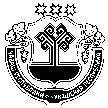 В соответствии с Постановлением Правительства Российской Федерации от 31.08.2018 № 1039 "Об утверждении Правил обустройства мест (площадок) накопления твердых коммунальных отходов и ведения их реестра", принимая во внимание экспертное заключение Министерства юстиции и имущественных отношений Чувашской Республики №467/2019 от 06.03.2019г.  администрация Чуманкасинского сельского поселения Моргаушского района Чувашской п о с т а н о в л я е т:1. Внести в постановление администрации Чуманкасинского сельского поселения  Моргаушского района Чувашской Республики от 14.12.2018г.  №87  «Об утверждении реестра мест (площадок) накопления твердых коммунальных отходов на территории Чуманкасинского сельского поселения Моргаушского района Чувашской Республики» (далее – Постановление)  следующие изменения:1.1. Приложение к постановлению администрации Чуманкасинского сельского поселения  от 14.12.2018г. №87 «Об утверждении реестра мест (площадок) накопления твердых коммунальных отходов на территории Чуманкасинского сельского поселения Моргаушского района Чувашской Республики» изложить в редакции согласно Приложения №1 к данному постановлению администрации Чуманкасинского сельского поселения.1.2. Утвердить схему размещения контейнеров для вывоза ТБО на территории Чуманкасинского сельского поселения Моргаушского района Чувашской Республики согласно Приложению № 2.2. Настоящее постановление вступает в силу после его официального опубликования.Глава Чуманкасинского сельского поселения                                                                 Н.В. БеловРЕЕСТР МЕСТ (ПЛОЩАДОК) НАКОПЛЕНИЯ ТВЕРДЫХ КОММУНАЛЬНЫХ ОТХОДОВ НА ТЕРРИТОРИИ ЧУМАНКАСИНСКОГО СЕЛЬСКОГО ПОСЕЛЕНИЯ МОРГАУШСКОГО РАЙОНА ЧУВАШСКОЙ РЕСПУБЛИКИСхема расположения земельного участка на кадастровом плане территории с.Чуманкасы ул.Школьная Моргаушского района Чувашской Республики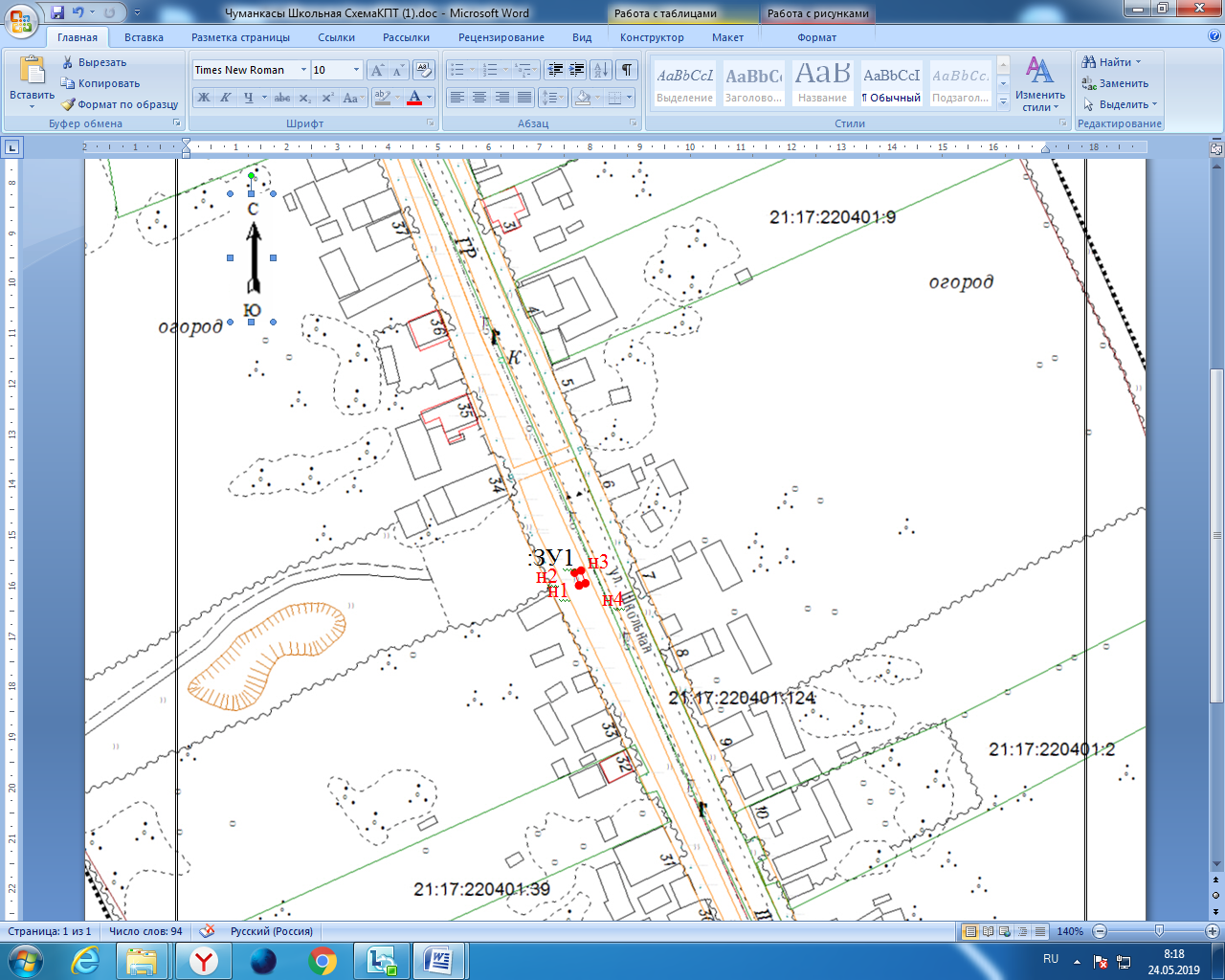 	Масштаб 1: 1500УСЛОВНЫЕ ОБОЗНАЧЕНИЯ:                                                                Система координат: МСК-21- граница кадастрового квартала- граница земельного участка- граница участка, учтенного в ГКН                  Кадастровый инженер____________ А.М.Васильев:ЗУ1    - обозначение земельного участкан1    - обозначение характерной точки границы земельного участка21:17:220401 – кадастровый кварталСхема расположения земельного участка на кадастровом плане территории с.Чуманкасы ул.Мира Моргаушского района Чувашской Республики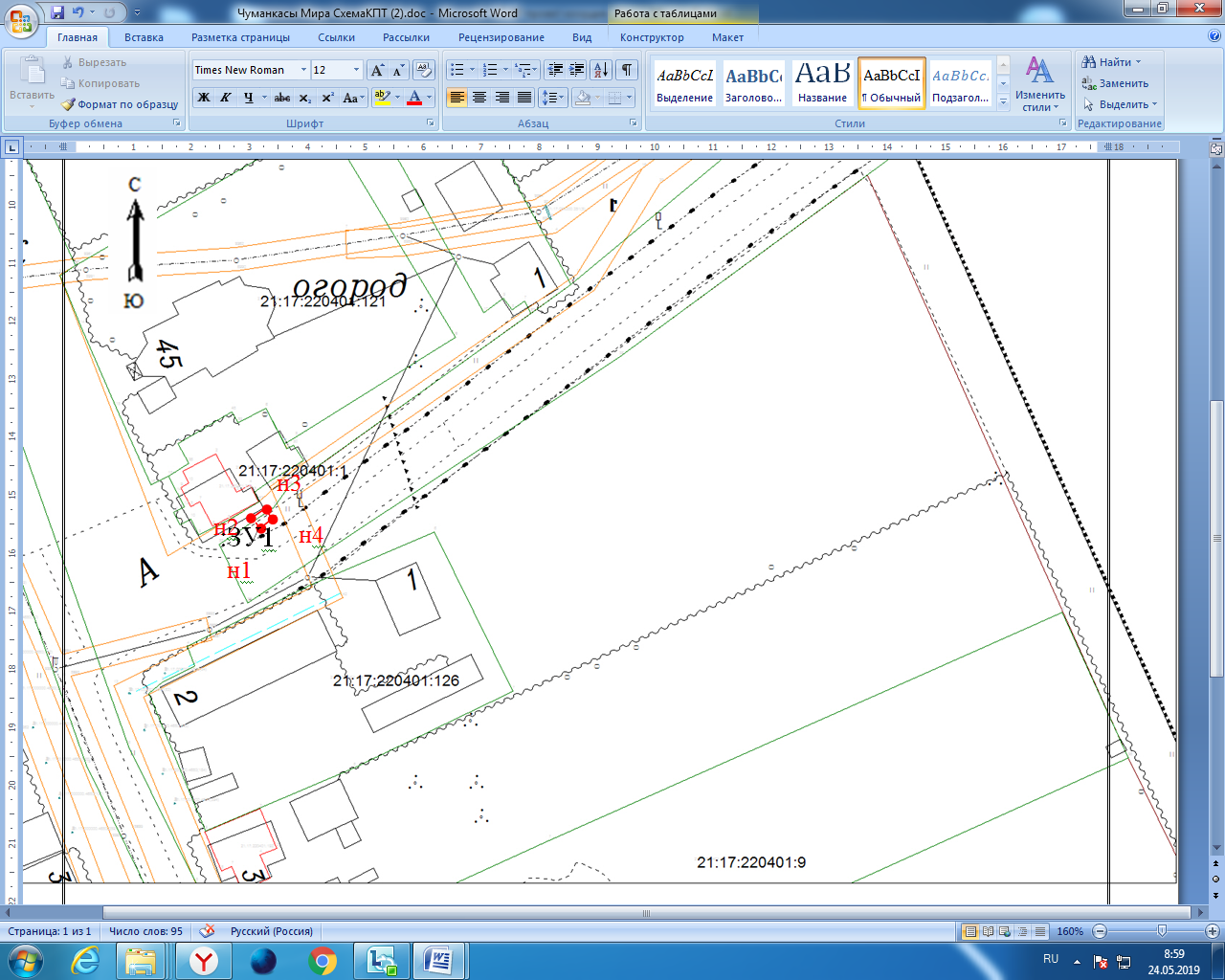 Масштаб 1: 1000УСЛОВНЫЕ ОБОЗНАЧЕНИЯ:                                                                Система координат: МСК-21- граница кадастрового квартала- граница земельного участка- граница участка, учтенного в ГКН                  Кадастровый инженер____________ А.М.Васильев:ЗУ1    - обозначение земельного участкан1    - обозначение характерной точки границы земельного участка21:17:220401 – кадастровый кварталСхема расположения земельного участка на кадастровом плане территории с.Чуманкасы ул.Урожайная Моргаушского района Чувашской Республики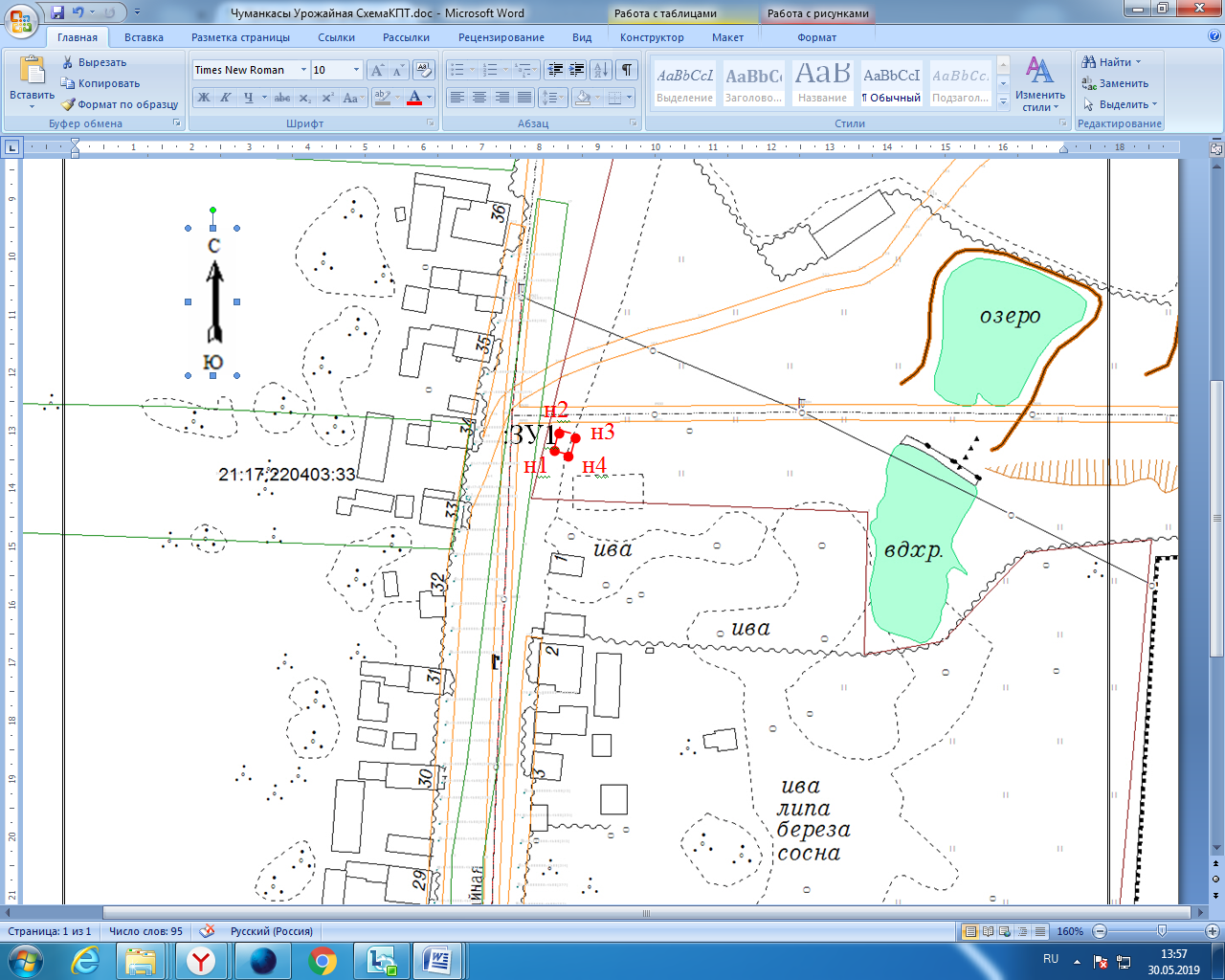 Масштаб 1: 1500УСЛОВНЫЕ ОБОЗНАЧЕНИЯ:                                                                Система координат: МСК-21- граница кадастрового квартала- граница земельного участка- граница участка, учтенного в ГКН                  Кадастровый инженер____________ А.М.Васильев:ЗУ1    - обозначение земельного участкан1    - обозначение характерной точки границы земельного участка21:17: 220403 – кадастровый кварталСхема расположения земельного участка на кадастровом плане территории с.Чуманкасы ул.Советская Моргаушского района Чувашской Республики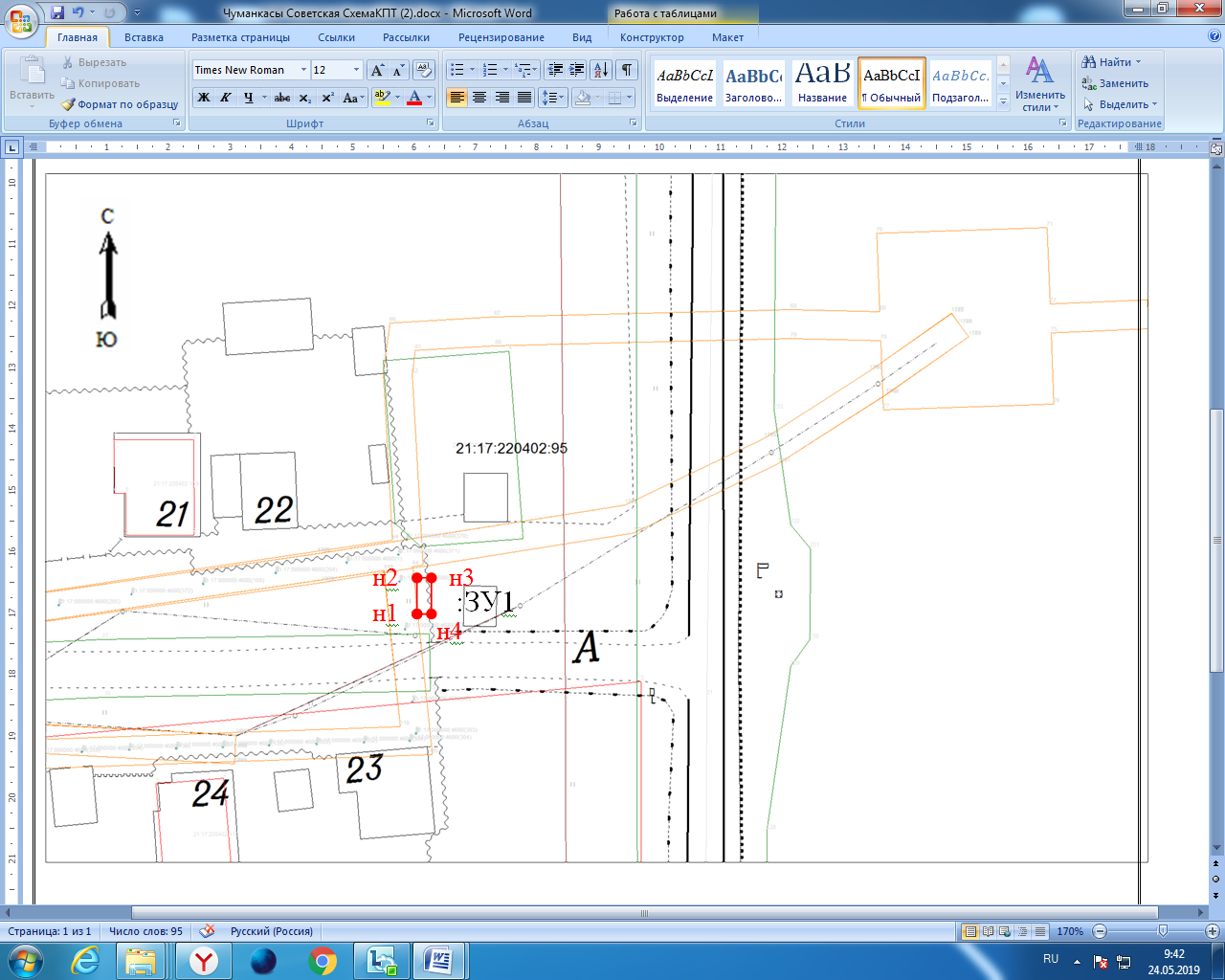 Масштаб 1: 850УСЛОВНЫЕ ОБОЗНАЧЕНИЯ:                                                                Система координат: МСК-21- граница кадастрового квартала- граница земельного участка- граница участка, учтенного в ГКН                  Кадастровый инженер____________ А.М.Васильев:ЗУ1    - обозначение земельного участкан1    - обозначение характерной точки границы земельного участка21:17: 220402 – кадастровый кварталСхема расположения земельного участка на кадастровом плане территории д.Карманкасы ул.Озерная Моргаушского района Чувашской Республики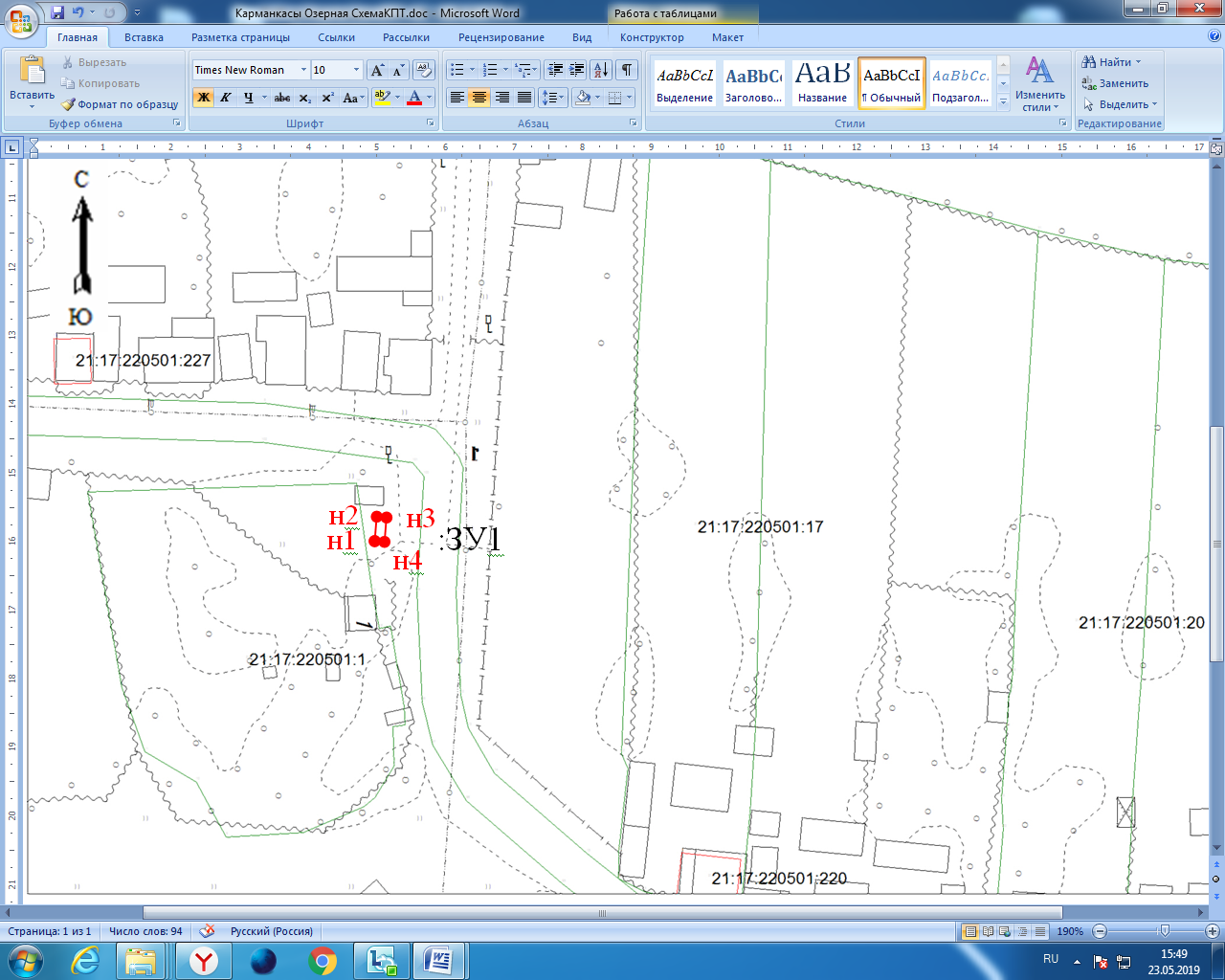 	Масштаб 1: 1400УСЛОВНЫЕ ОБОЗНАЧЕНИЯ:                                                                Система координат: МСК-21- граница кадастрового квартала- граница земельного участка- граница участка, учтенного в ГКН                  Кадастровый инженер____________ А.М.Васильев:ЗУ1    - обозначение земельного участкан1    - обозначение характерной точки границы земельного участка21:17:220501 – кадастровый кварталСхема расположения земельного участка на кадастровом плане территории д.Одаркино ул.Садовая Моргаушского района Чувашской Республики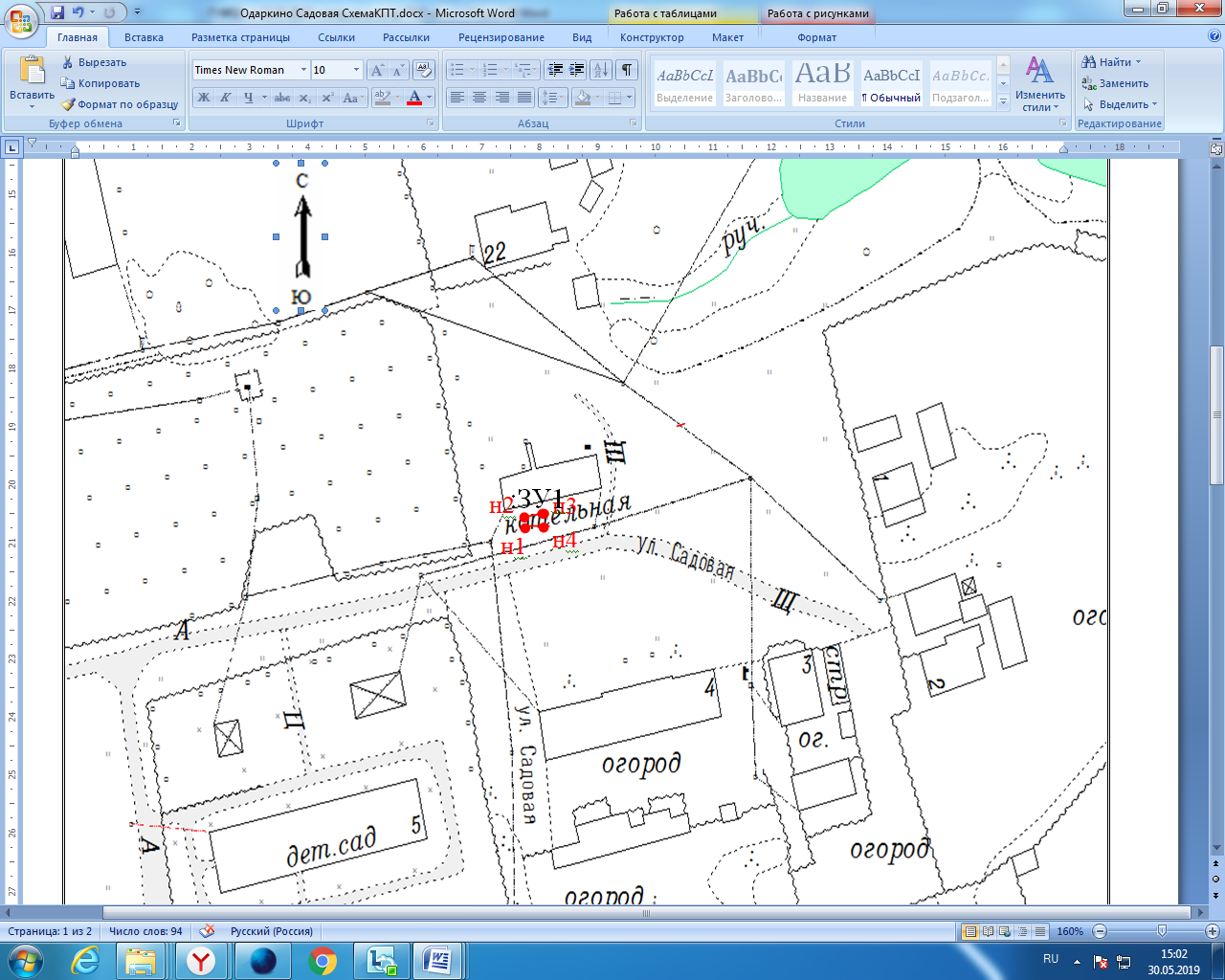 Масштаб 1: 1500УСЛОВНЫЕ ОБОЗНАЧЕНИЯ:                                                                Система координат: МСК-21- граница кадастрового квартала- граница земельного участка- граница участка, учтенного в ГКН                  Кадастровый инженер____________ А.М.Васильев:ЗУ1    - обозначение земельного участкан1    - обозначение характерной точки границы земельного участка21:17:220202 – кадастровый кварталСхема расположения земельного участка на кадастровом плане территории д.Одаркино ул.Центральная Моргаушского района Чувашской Республики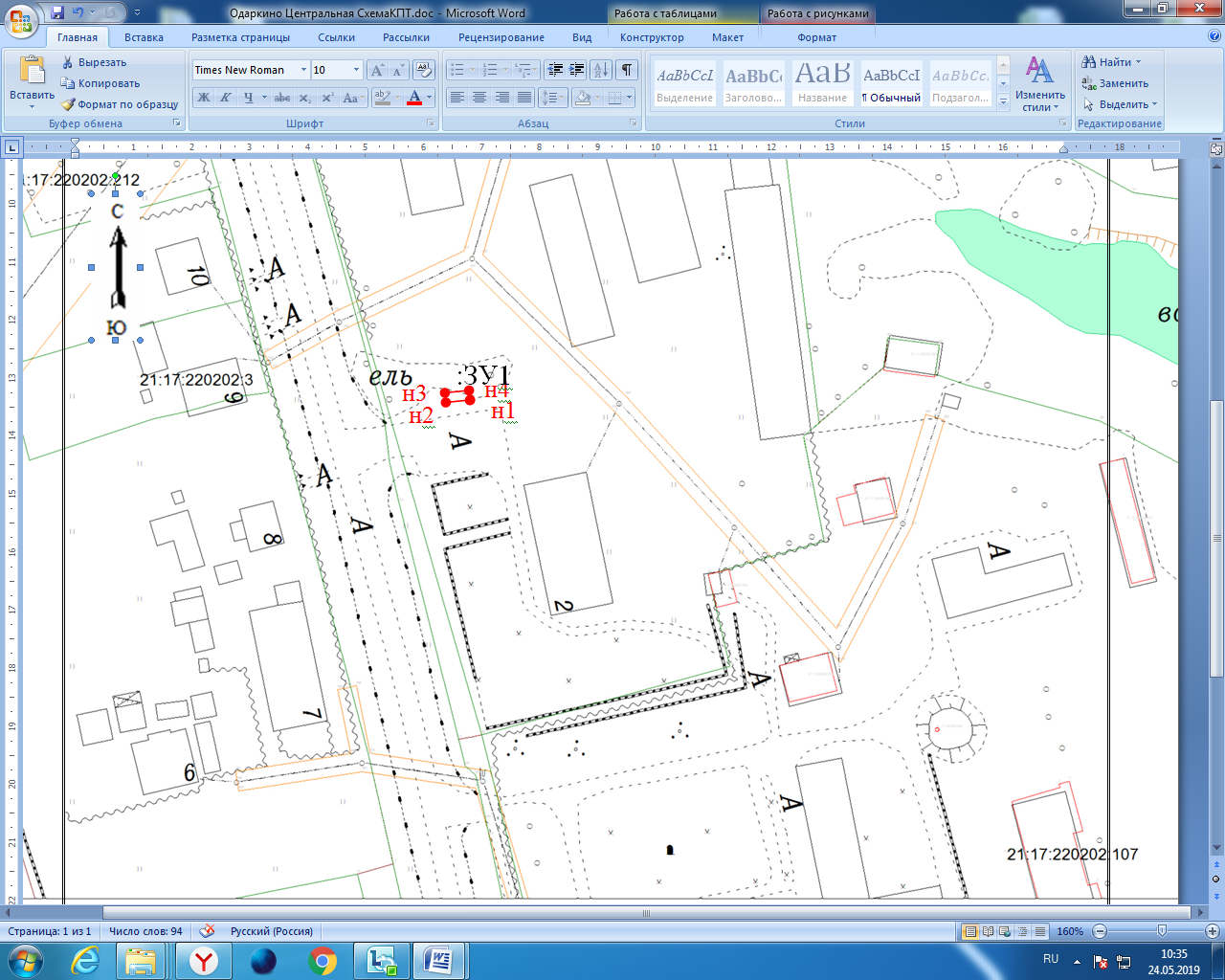 	Масштаб 1: 1200УСЛОВНЫЕ ОБОЗНАЧЕНИЯ:                                                                Система координат: МСК-21- граница кадастрового квартала- граница земельного участка- граница участка, учтенного в ГКН                  Кадастровый инженер____________ А.М.Васильев:ЗУ1    - обозначение земельного участкан1    - обозначение характерной точки границы земельного участка21:17:220202 – кадастровый кварталСхема расположения земельного участка на кадастровом плане территории д.Одаркино ул.Анисимова Моргаушского района Чувашской Республики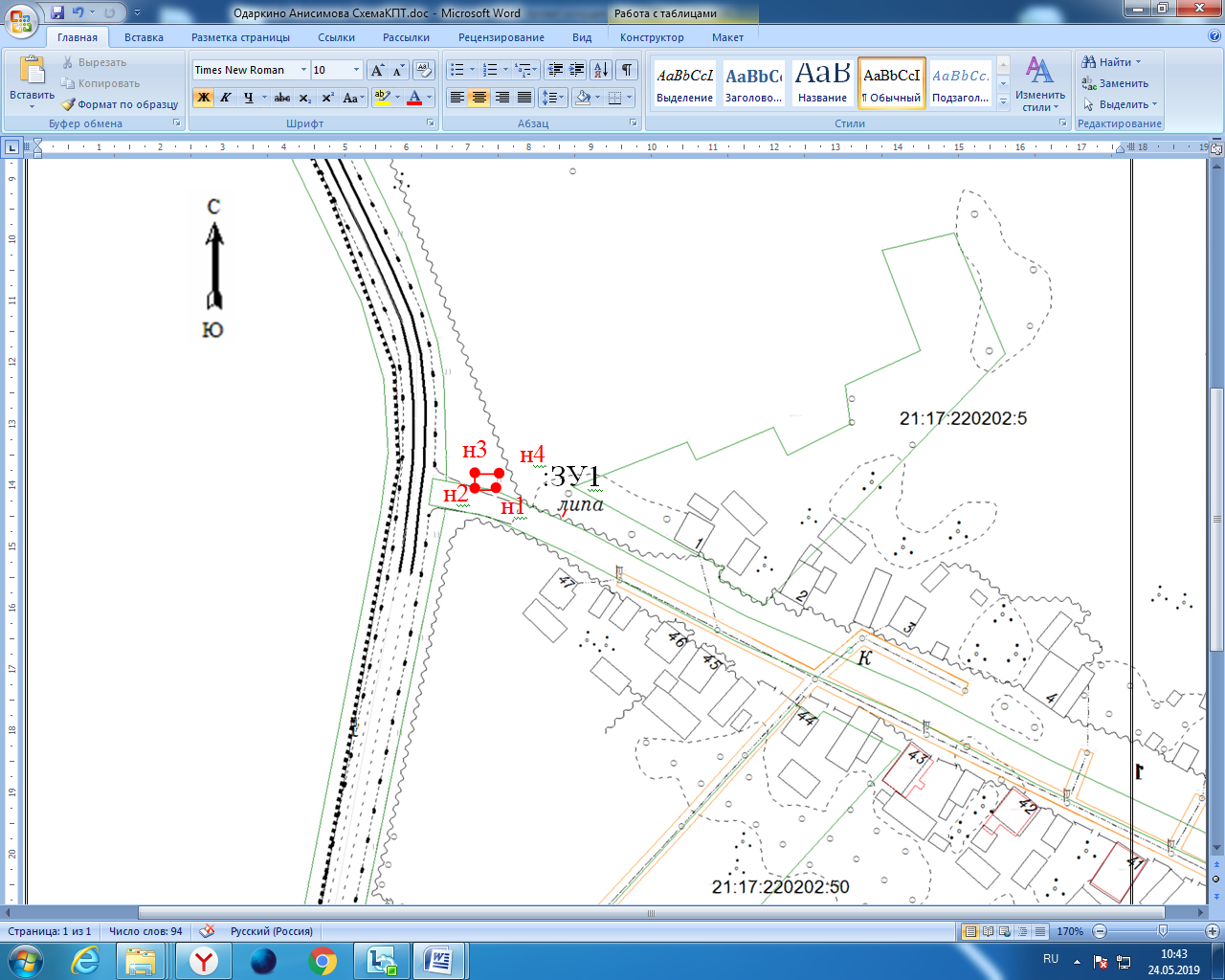 	Масштаб 1: 1800УСЛОВНЫЕ ОБОЗНАЧЕНИЯ:                                                                Система координат: МСК-21- граница кадастрового квартала- граница земельного участка- граница участка, учтенного в ГКН                  Кадастровый инженер____________ А.М.Васильев:ЗУ1    - обозначение земельного участкан1    - обозначение характерной точки границы земельного участка21:17:220202 – кадастровый кварталСхема расположения земельного участка на кадастровом плане территории д.Одаркино ул.Лесная Моргаушского района Чувашской Республики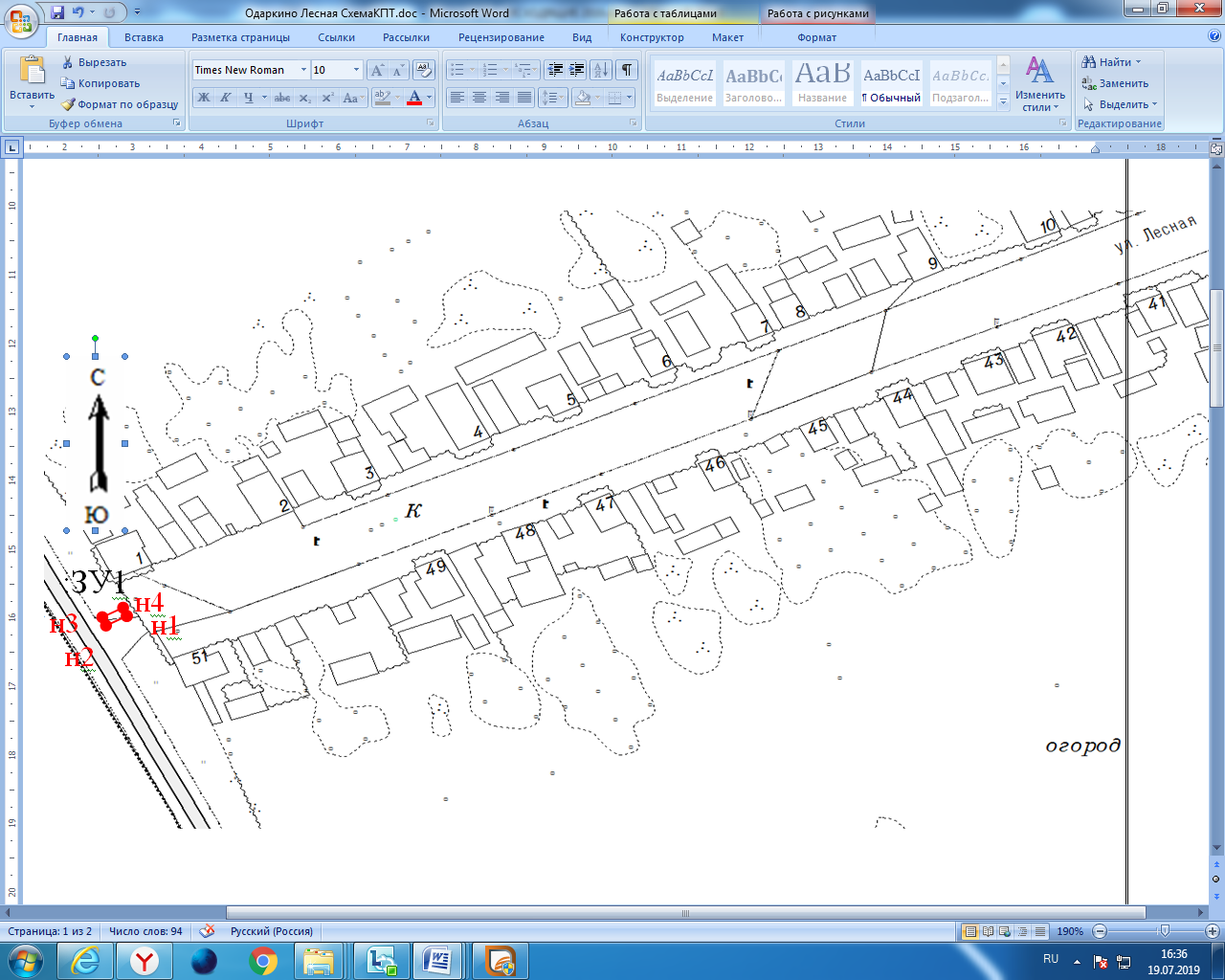 Масштаб 1: 1500УСЛОВНЫЕ ОБОЗНАЧЕНИЯ:                                                                Система координат: МСК-21- граница кадастрового квартала- граница земельного участка- граница участка, учтенного в ГКН                  Кадастровый инженер____________ А.М.Васильев:ЗУ1    - обозначение земельного участкан1    - обозначение характерной точки границы земельного участка21:17:220202 – кадастровый кварталСхема расположения земельного участка на кадастровом плане территории д.Одаркино ул.Афанасьева Моргаушского района Чувашской Республики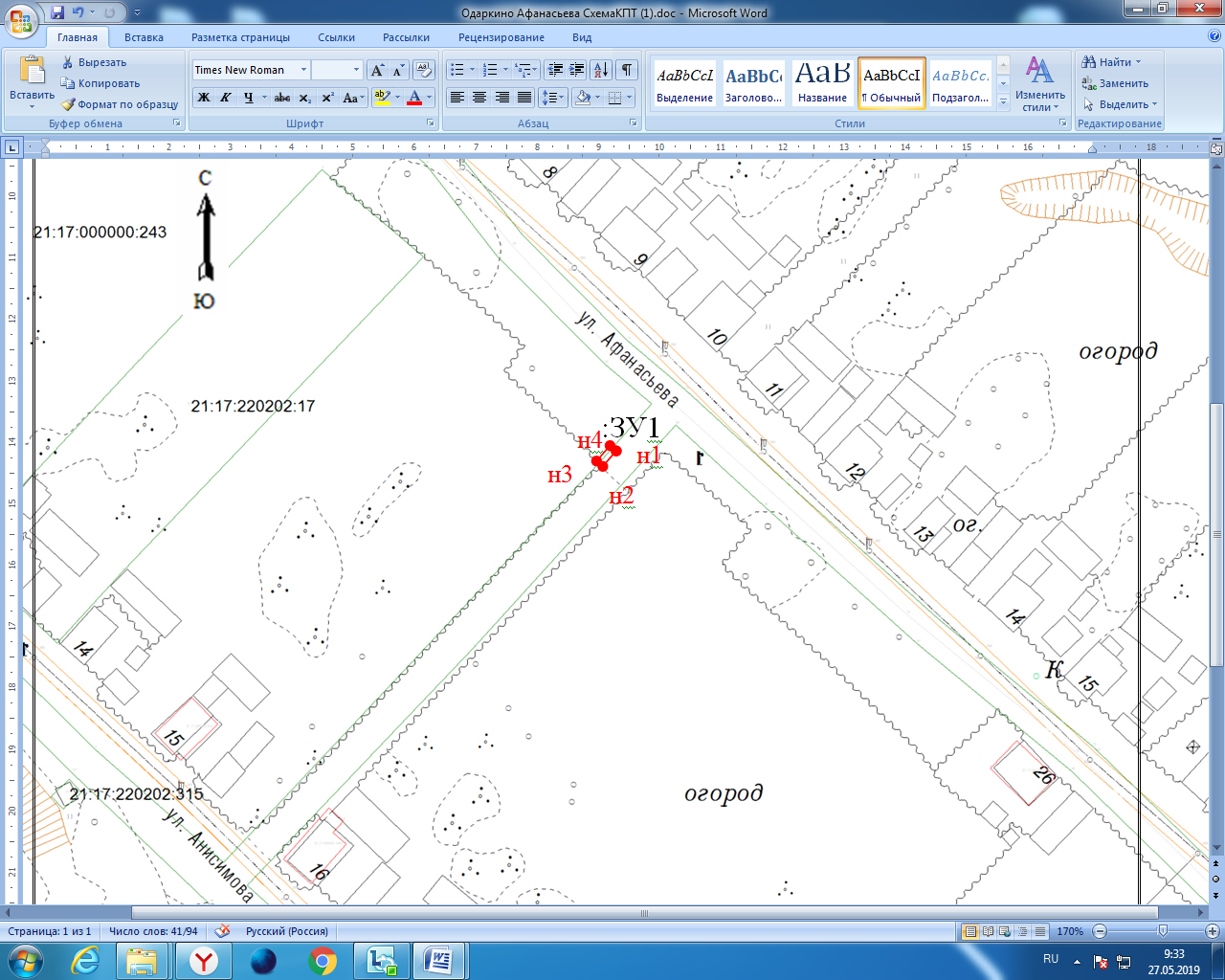 Масштаб 1: 1500УСЛОВНЫЕ ОБОЗНАЧЕНИЯ:                                                                Система координат: МСК-21- граница кадастрового квартала- граница земельного участка- граница участка, учтенного в ГКН                  Кадастровый инженер____________ А.М.Васильев:ЗУ1    - обозначение земельного участкан1    - обозначение характерной точки границы земельного участка21:17:220202 – кадастровый кварталСхема расположения земельного участка на кадастровом плане территории д.Шербаши ул.Г.Иванова Моргаушского района Чувашской Республики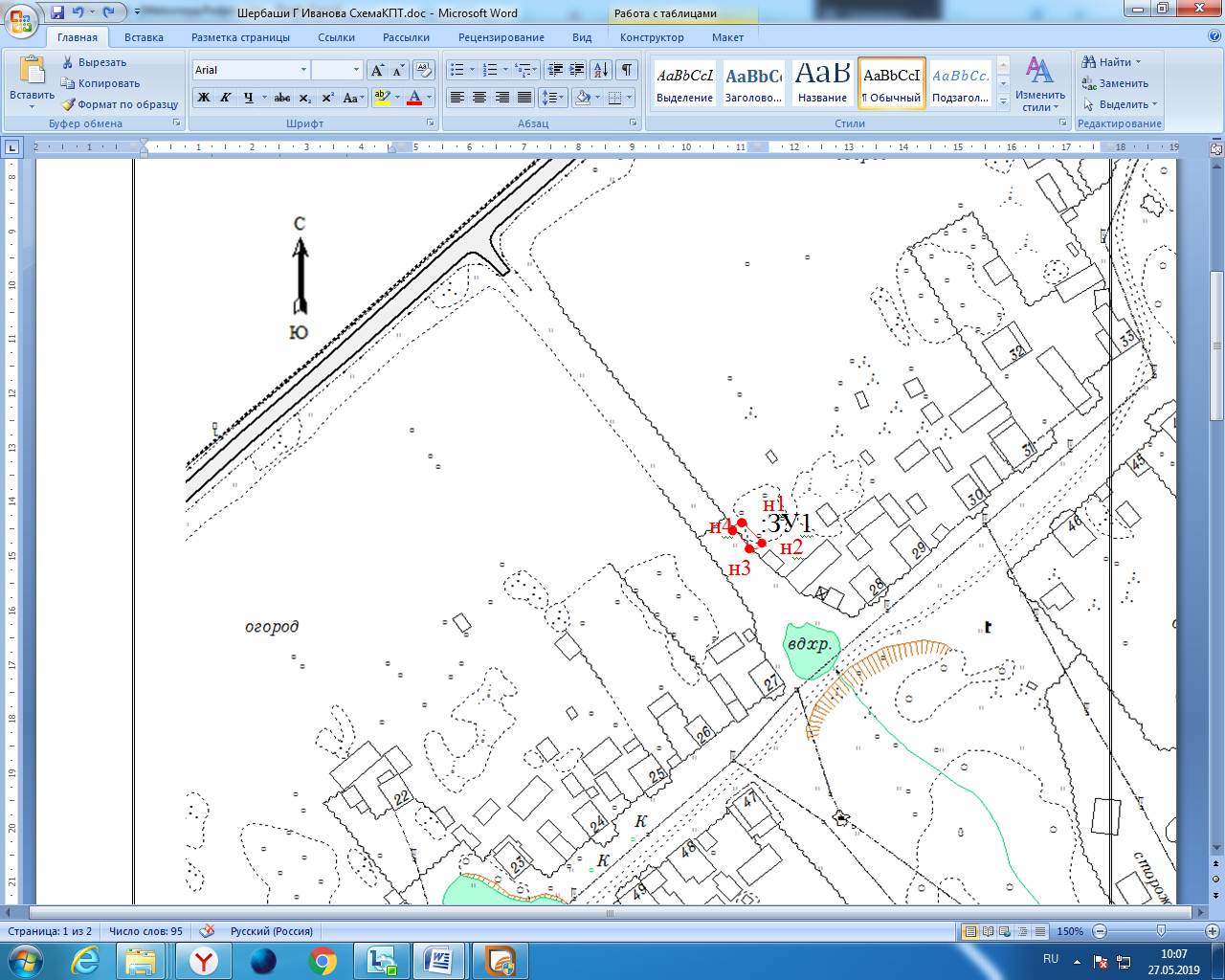 	Масштаб 1: 1200УСЛОВНЫЕ ОБОЗНАЧЕНИЯ:                                                                Система координат: МСК-21- граница кадастрового квартала- граница земельного участка- граница участка, учтенного в ГКН                  Кадастровый инженер____________ А.М.Васильев:ЗУ1    - обозначение земельного участкан1    - обозначение характерной точки границы земельного участка21:17: 220101 – кадастровый кварталСхема расположения земельного участка на кадастровом плане территории д.Ягаткино ул.Ф.Тимофеева Моргаушского района Чувашской Республики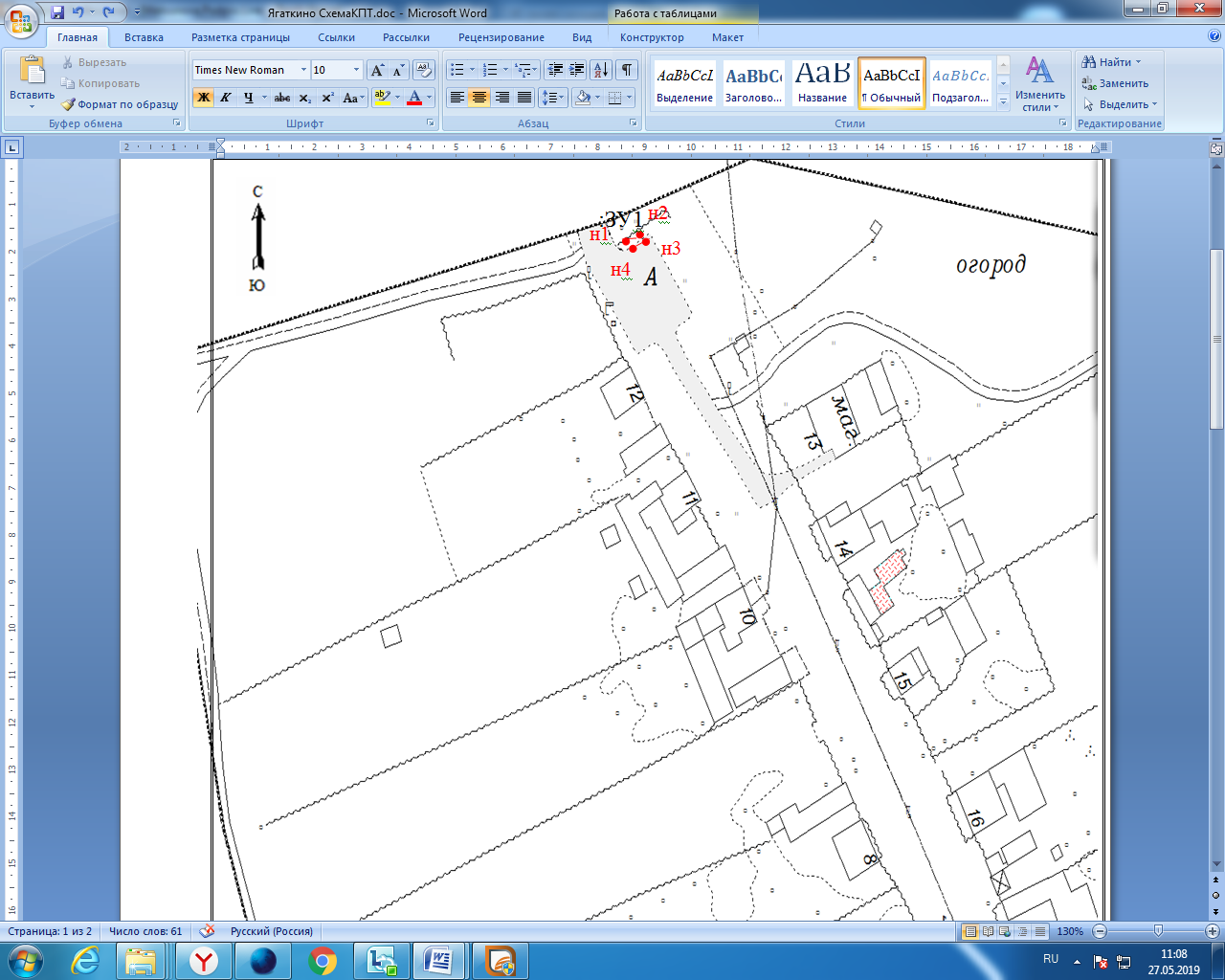 Масштаб 1: 960УСЛОВНЫЕ ОБОЗНАЧЕНИЯ:                                                                Система координат: МСК-21- граница кадастрового квартала- граница земельного участка- граница участка, учтенного в ГКН                  Кадастровый инженер____________ А.М.Васильев:ЗУ1    - обозначение земельного участкан1    - обозначение характерной точки границы земельного участка21:17:220301 – кадастровый кварталСхема расположения земельного участка на кадастровом плане территории д.Соляной ул.Е.Пугачева Моргаушского района Чувашской Республики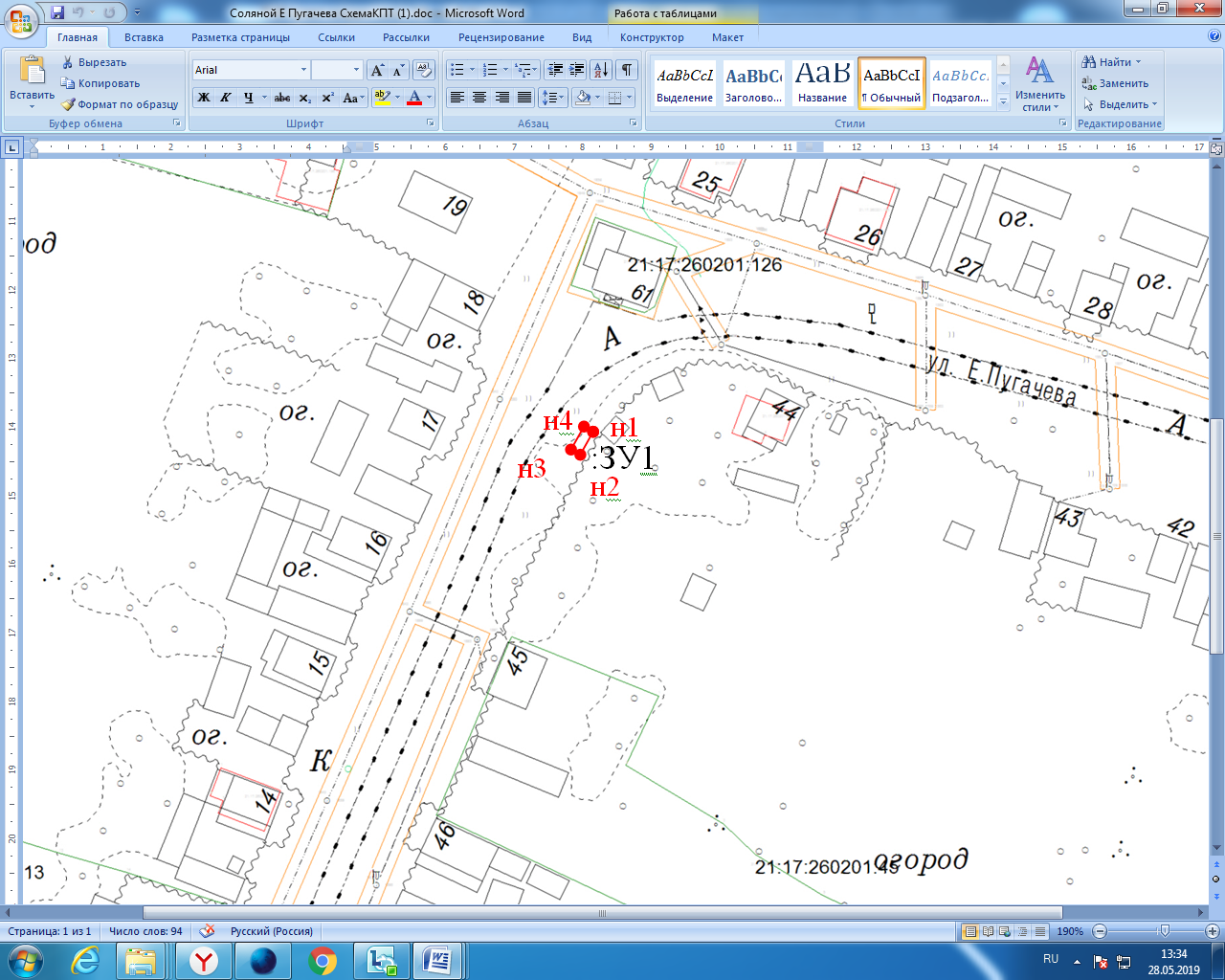 Масштаб 1: 1300УСЛОВНЫЕ ОБОЗНАЧЕНИЯ:                                                                Система координат: МСК-21- граница кадастрового квартала- граница земельного участка- граница участка, учтенного в ГКН                  Кадастровый инженер____________ А.М.Васильев:ЗУ1    - обозначение земельного участкан1    - обозначение характерной точки границы земельного участка21:17:260201 – кадастровый кварталСхема расположения земельного участка на кадастровом плане территории д.Изедеркино ул.30 лет Победы Моргаушского района Чувашской Республики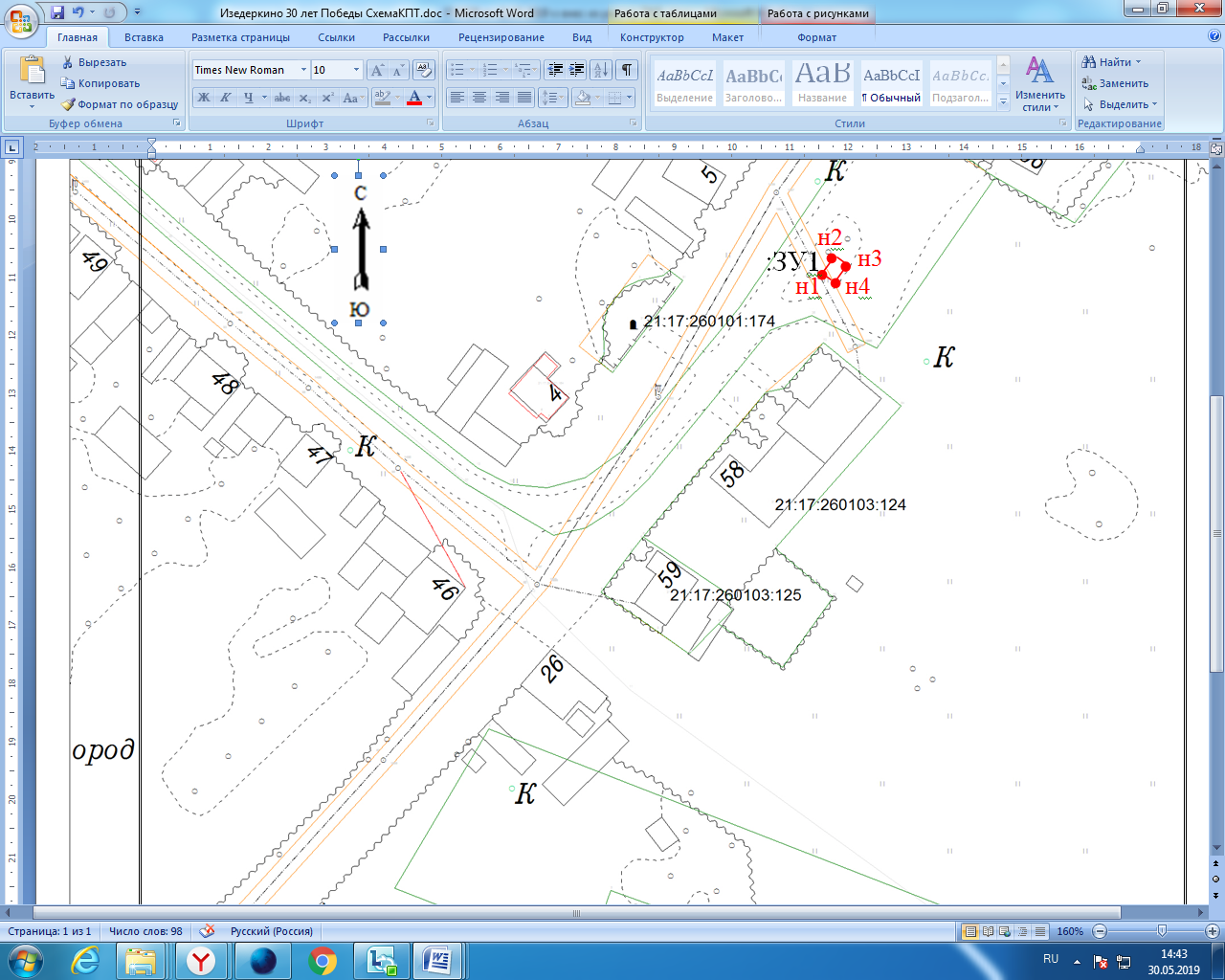 Масштаб 1: 1200УСЛОВНЫЕ ОБОЗНАЧЕНИЯ:                                                                Система координат: МСК-21- граница кадастрового квартала- граница земельного участка- граница участка, учтенного в ГКН                  Кадастровый инженер____________ А.М.Васильев:ЗУ1    - обозначение земельного участкан1    - обозначение характерной точки границы земельного участка21:17: 260101 – кадастровый кварталСхема расположения земельного участка на кадастровом плане территории д.Изедеркино ул.Молодежная  Моргаушского района Чувашской Республики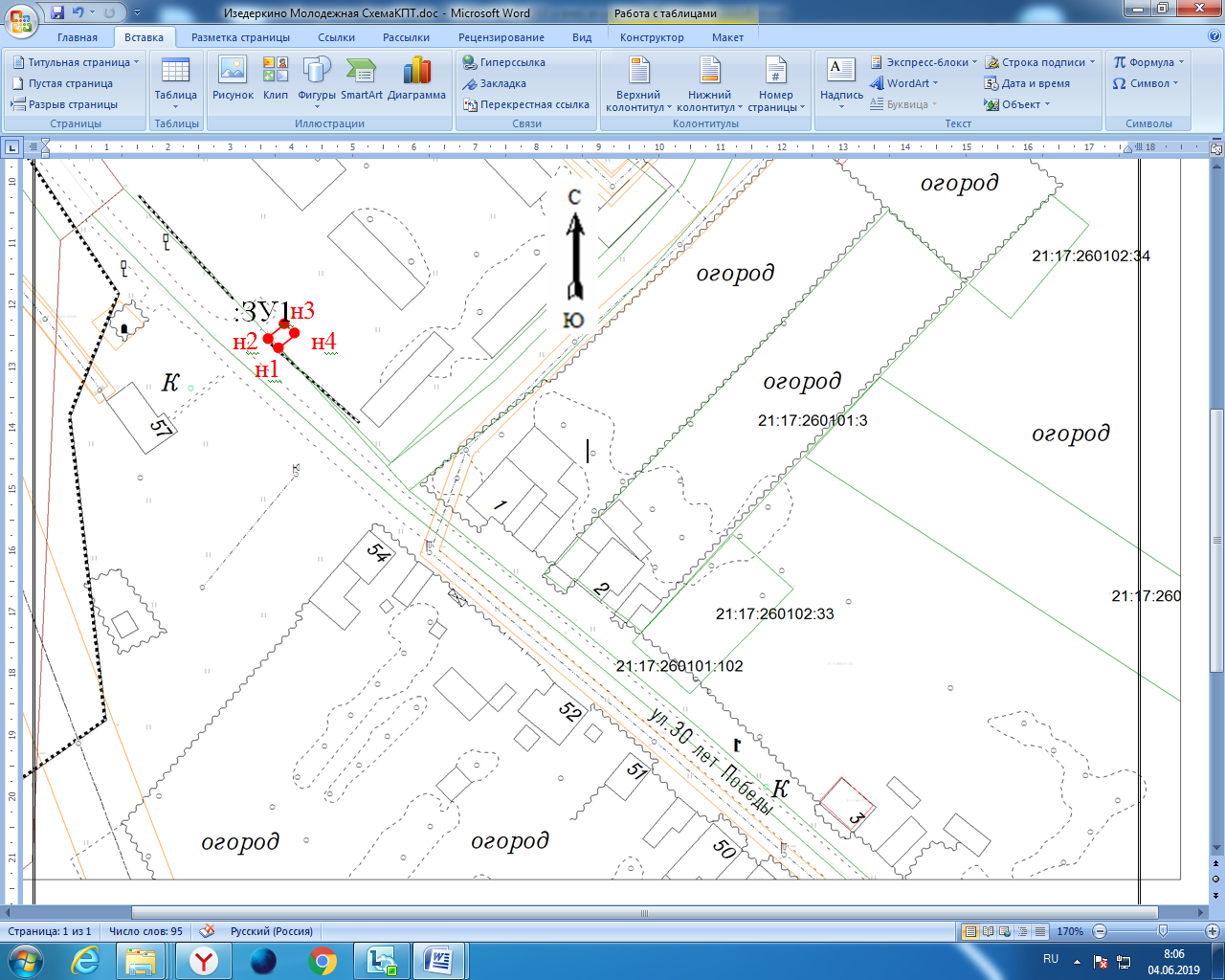 Масштаб 1: 1500УСЛОВНЫЕ ОБОЗНАЧЕНИЯ:                                                                Система координат: МСК-21- граница кадастрового квартала- граница земельного участка- граница участка, учтенного в ГКН                  Кадастровый инженер____________ А.М.Васильев:ЗУ1    - обозначение земельного участкан1    - обозначение характерной точки границы земельного участка21:17:260101 – кадастровый кварталСхема расположения земельного участка на кадастровом плане территории д.Изедеркино ул.Братьев Алексеевых  Моргаушского района Чувашской Республики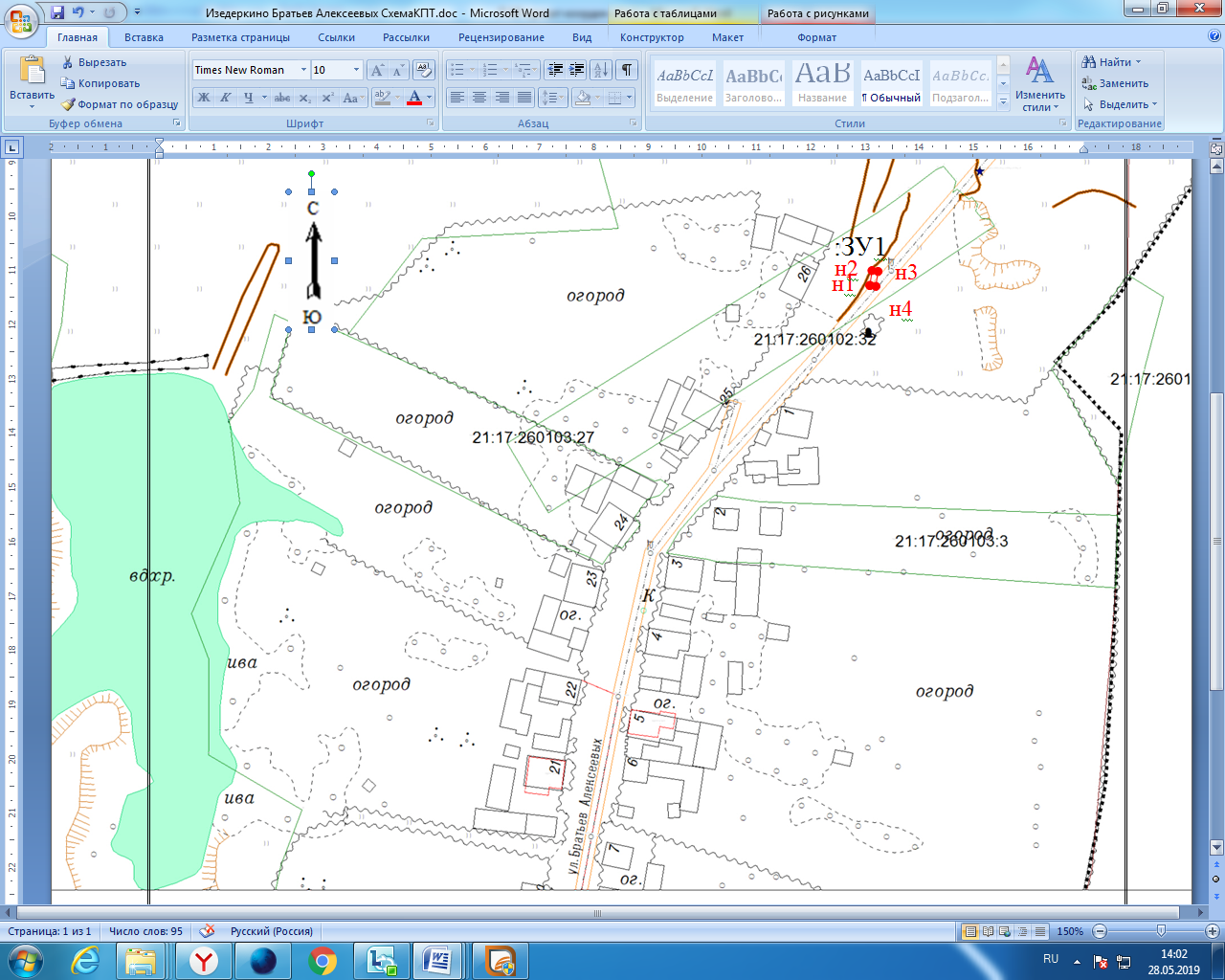 	Масштаб 1: 1800УСЛОВНЫЕ ОБОЗНАЧЕНИЯ:                                                                Система координат: МСК-21- граница кадастрового квартала- граница земельного участка- граница участка, учтенного в ГКН                  Кадастровый инженер____________ А.М.Васильев:ЗУ1    - обозначение земельного участкан1    - обозначение характерной точки границы земельного участка21:17:260103 – кадастровый кварталСхема расположения земельного участка на кадастровом плане территории д.Изедеркино ул.Емельянова  Моргаушского района Чувашской Республики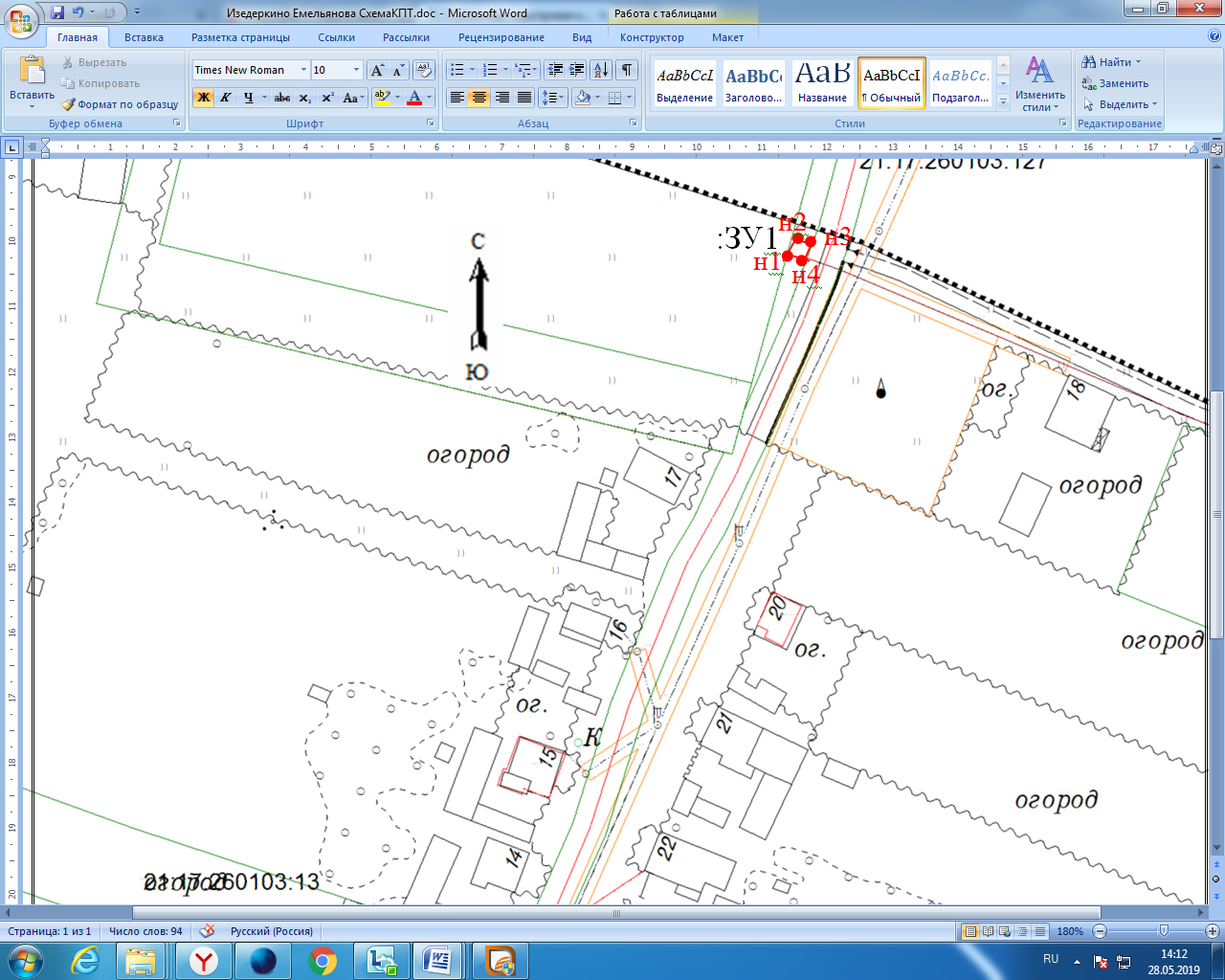 Масштаб 1: 1500УСЛОВНЫЕ ОБОЗНАЧЕНИЯ:                                                                Система координат: МСК-21- граница кадастрового квартала- граница земельного участка- граница участка, учтенного в ГКН                  Кадастровый инженер____________ А.М.Васильев:ЗУ1    - обозначение земельного участкан1    - обозначение характерной точки границы земельного участка21:17:260103 – кадастровый кварталСхема расположения земельного участка на кадастровом плане территории с.Чуманкасы плотина  Моргаушского района Чувашской Республики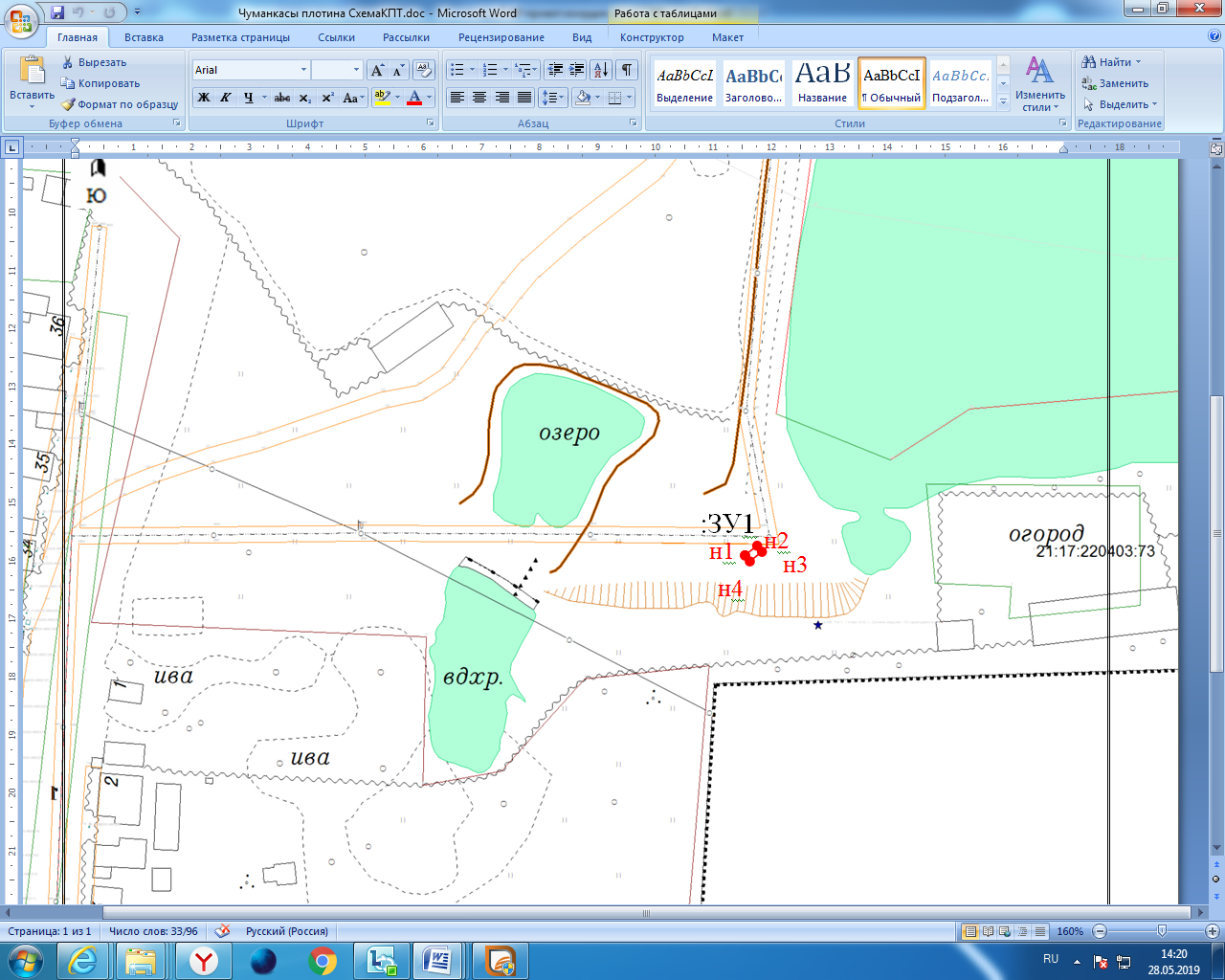 Масштаб 1: 1500УСЛОВНЫЕ ОБОЗНАЧЕНИЯ:                                                                Система координат: МСК-21- граница кадастрового квартала- граница земельного участка- граница участка, учтенного в ГКН                  Кадастровый инженер____________ А.М.Васильев:ЗУ1    - обозначение земельного участкан1    - обозначение характерной точки границы земельного участка21:17: 220403 – кадастровый кварталЧУВАШСКАЯ РЕСПУБЛИКАМОРГАУШСКИЙ РАЙОНАДМИНИСТРАЦИЯЧУМАНКАСИНСКОГО СЕЛЬСКОГО ПОСЕЛЕНИЯПОСТАНОВЛЕНИЕДеревня Одаркино                                                        ЧĂВАШ РЕСПУБЛИКИ   МУРКАШ РАЙОНĔ	             ЧУМАНКАССИ ЯЛПОСЕЛЕНИЙĔНАДМИНИСТРАЦИЙĔЙЫШĂНУОтарккă  ялĕО внесении изменений в постановление администрации Чуманкасинского сельского поселения Моргаушского района Чувашской Республики от 14.12.2018г. №87 «Об утверждении реестра мест (площадок) накопления твердых коммунальных отходов на территории Чуманкасинского сельского поселения Моргаушского района Чувашской Республики»Приложение №1 к Постановлению администрации Чуманкасинского сельского поселения Моргаушского района Чувашской Республики  от 22.05.2019г. №28  "О внесении изменений в постановление администрации Чуманкасинского сельского поселения Моргаушского района чувашской Республики от 14.12.2018г. №87 «Об утверждении реестра мест (площадок) накопления твердых коммунальных отходов на территории Чуманкасинского сельского поселения Моргаушского района Чувашской Республики"№Данные о нахождении мест (площадок) накопления твердых коммунальных отходовДанные о нахождении мест (площадок) накопления твердых коммунальных отходовТехнические характеристики мест (площадок) накопления твердых коммунальных отходовТехнические характеристики мест (площадок) накопления твердых коммунальных отходовТехнические характеристики мест (площадок) накопления твердых коммунальных отходовТехнические характеристики мест (площадок) накопления твердых коммунальных отходовТехнические характеристики мест (площадок) накопления твердых коммунальных отходовДанные о собственниках мест (площадок) накопления твердых коммунальных отходовДанные о собственниках мест (площадок) накопления твердых коммунальных отходовДанные об источниках образования твердых коммунальных отходов, которые складируются в местах (на площадках) накопления твердых коммунальных отходовДанные об источниках образования твердых коммунальных отходов, которые складируются в местах (на площадках) накопления твердых коммунальных отходов№Данные о нахождении мест (площадок) накопления твердых коммунальных отходовДанные о нахождении мест (площадок) накопления твердых коммунальных отходовПокрытие(грунт, бетон, асфальт, иное)Площадь, кв.м.Количество контейнеров, с указанием объемаКоличество контейнеров, с указанием объемаКоличество контейнеров, с указанием объемаДанные о собственниках мест (площадок) накопления твердых коммунальных отходовДанные о собственниках мест (площадок) накопления твердых коммунальных отходовДанные об источниках образования твердых коммунальных отходов, которые складируются в местах (на площадках) накопления твердых коммунальных отходовДанные об источниках образования твердых коммунальных отходов, которые складируются в местах (на площадках) накопления твердых коммунальных отходов№Данные о нахождении мест (площадок) накопления твердых коммунальных отходовДанные о нахождении мест (площадок) накопления твердых коммунальных отходовПокрытие(грунт, бетон, асфальт, иное)Площадь, кв.м.Размещенные, шт.Планируемые к размещению, шт.Объем,м3Данные о собственниках мест (площадок) накопления твердых коммунальных отходовДанные о собственниках мест (площадок) накопления твердых коммунальных отходовДанные об источниках образования твердых коммунальных отходов, которые складируются в местах (на площадках) накопления твердых коммунальных отходовДанные об источниках образования твердых коммунальных отходов, которые складируются в местах (на площадках) накопления твердых коммунальных отходов№Адрес контейнерной площадкиГеографические координаты площадкиПокрытие(грунт, бетон, асфальт, иное)Площадь, кв.м.Размещенные, шт.Планируемые к размещению, шт.Объем,м3Данные о собственниках мест (площадок) накопления твердых коммунальных отходовДанные о собственниках мест (площадок) накопления твердых коммунальных отходовДанные об источниках образования твердых коммунальных отходов, которые складируются в местах (на площадках) накопления твердых коммунальных отходовДанные об источниках образования твердых коммунальных отходов, которые складируются в местах (на площадках) накопления твердых коммунальных отходов1Контейнерная площадка с.Чуманкасы ул.Школьнаямежду домами №34 и №3555,899536 46,683886 бетон3,75030,75Администрация Чуманкасинского сельского поселения Моргаушского района Чувашской Республики429536 ЧР, Моргаушский район, д.Одаркино, ул.Центральная, д.2ОГРН 1052136009860Администрация Чуманкасинского сельского поселения Моргаушского района Чувашской Республики429536 ЧР, Моргаушский район, д.Одаркино, ул.Центральная, д.2ОГРН 1052136009860Жители с.ЧуманкасыЖители с.Чуманкасы2Контейнерная площадка с.Чуманкасы улШколнаяоколо дома№4655,900994 46,683666бетон3,75030,75Администрация Чуманкасинского сельского поселения Моргаушского района Чувашской Республики429536 ЧР, Моргаушский район, д.Одаркино, ул.Центральная, д.2ОГРН 1052136009860Администрация Чуманкасинского сельского поселения Моргаушского района Чувашской Республики429536 ЧР, Моргаушский район, д.Одаркино, ул.Центральная, д.2ОГРН 1052136009860Жители с.ЧуманкасыЖители с.Чуманкасы3Контейнерная площадка с.Чуманкасы ул.Урожайнаяоколо дома №155,893866 46,683548бетон3,75030,75Администрация Чуманкасинского сельского поселения Моргаушского района Чувашской Республики429536 ЧР, Моргаушский район, д.Одаркино, ул.Центральная, д.2ОГРН 1052136009860Администрация Чуманкасинского сельского поселения Моргаушского района Чувашской Республики429536 ЧР, Моргаушский район, д.Одаркино, ул.Центральная, д.2ОГРН 1052136009860Жители с.ЧуманкасыЖители с.Чуманкасы4Контейнерная площадка с.Чуманкасы ул.Советскаянапротив дома №5055,894972 46,703017бетон3,75030,75Администрация Чуманкасинского сельского поселения Моргаушского района Чувашской Республики429536 ЧР, Моргаушский район, д.Одаркино, ул.Центральная, д.2ОГРН 1052136009860Администрация Чуманкасинского сельского поселения Моргаушского района Чувашской Республики429536 ЧР, Моргаушский район, д.Одаркино, ул.Центральная, д.2ОГРН 1052136009860Жители с.ЧуманкасыЖители с.Чуманкасы5Контейнерная площадка д.Карманкасы ул.Озернаяоколо дома №155,895056 46,715031бетон3,75030,75Администрация Чуманкасинского сельского поселения Моргаушского района Чувашской Республики429536 ЧР, Моргаушский район, д.Одаркино, ул.Центральная, д.2ОГРН 1052136009860Жители д.КарманкасыЖители д.Карманкасы6Контейнерная площадка д.Одаркино ул.Садоваяоколо дома №2355,903991 46,704007бетон3,75030,75Администрация Чуманкасинского сельского поселения Моргаушского района Чувашской Республики429536 ЧР, Моргаушский район, д.Одаркино, ул.Центральная, д.2ОГРН 1052136009860Жители д.ОдаркиноЖители д.Одаркино7Контейнерная площадка д.Одаркино ул.Центральнаяоколо дома №255,906096 46,701735бетон3,75030,75Администрация Чуманкасинского сельского поселения Моргаушского района Чувашской Республики429536 ЧР, Моргаушский район, д.Одаркино, ул.Центральная, д.2ОГРН 1052136009860Жители д.ОдаркиноЖители д.Одаркино8Контейнерная площадка д.Одаркино ул.Анисимоваоколо дома №4755,909964 46,701236бетон3,75030,75Администрация Чуманкасинского сельского поселения Моргаушского района Чувашской Республики429536 ЧР, Моргаушский район, д.Одаркино, ул.Центральная, д.2ОГРН 1052136009860Жители д.ОдаркиноЖители д.Одаркино9Контейнерная площадка д.Одаркино ул.Леснаяоколо дома №1         55,911210          46,700213бетон3,75030,75Администрация Чуманкасинского сельского поселения Моргаушского района Чувашской Республики429536 ЧР, Моргаушский район, д.Одаркино, ул.Центральная, д.2ОГРН 1052136009860Жители д.ОдаркиноЖители д.Одаркино10Контейнерная площадка д.Одаркино ул.Афанасьеванапротив дома №1055,907384 46,711860бетон3,75030,75Администрация Чуманкасинского сельского поселения Моргаушского района Чувашской Республики429536 ЧР, Моргаушский район, д.Одаркино, ул.Центральная, д.2ОГРН 1052136009860Жители д.ОдаркиноЖители д.Одаркино11Контейнерная площадка д.Шербаши ул.Г.Ивановамежду домами №27 и №2855,912327 46,678633бетон3,75030,75Администрация Чуманкасинского сельского поселения Моргаушского района Чувашской Республики429536 ЧР, Моргаушский район, д.Одаркино, ул.Центральная, д.2ОГРН 1052136009860Жители д.ШербашиЖители д.Шербаши12Контейнерная площадка д.Ягаткино ул.Ф.Тимофееваоколо дома №1255,894642 46,637513бетон3,75030,75Администрация Чуманкасинского сельского поселения Моргаушского района Чувашской Республики429536 ЧР, Моргаушский район, д.Одаркино, ул.Центральная, д.2ОГРН 1052136009860Жители д.ЯгаткиноЖители д.Ягаткино13Контейнерная площадка д.Соляной ул.Е.Пугачеваоколо дома №4455,885506 46,673049бетон3,75030,75Администрация Чуманкасинского сельского поселения Моргаушского района Чувашской Республики429536 ЧР, Моргаушский район, д.Одаркино, ул.Центральная, д.2ОГРН 1052136009860Жители д.СолянойЖители д.Соляной14Контейнерная площадка д.Изедеркино  ул.30 лет Победыоколо дома №5855,871998 46,682391бетон3,75030,75Администрация Чуманкасинского сельского поселения Моргаушского района Чувашской Республики429536 ЧР, Моргаушский район, д.Одаркино, ул.Центральная, д.2ОГРН 1052136009860Жители д.ИзедеркиноЖители д.Изедеркино15Контейнерная площадка д.Изедеркино  ул. 30 лет Победынапротив дома №5555,873182 46,677848бетон3,75030,75Администрация Чуманкасинского сельского поселения Моргаушского района Чувашской Республики429536 ЧР, Моргаушский район, д.Одаркино, ул.Центральная, д.2ОГРН 1052136009860Жители д.ИзедеркиноЖители д.Изедеркино16Контейнерная площадка д.Изедеркино  ул. Братьев Алексеевыхнапротив дома №2655,866395 46,683840бетон3,75030,75Администрация Чуманкасинского сельского поселения Моргаушского района Чувашской Республики429536 ЧР, Моргаушский район, д.Одаркино, ул.Центральная, д.2ОГРН 1052136009860Жители д.ИзедеркиноЖители д.Изедеркино17Контейнерная площадка д.Изедеркино  ул.Емельяноваоколо дома №1755,872352 46,689189бетон3,75030,75Администрация Чуманкасинского сельского поселения Моргаушского района Чувашской Республики429536 ЧР, Моргаушский район, д.Одаркино, ул.Центральная, д.2ОГРН 1052136009860Жители д.ИзедеркиноЖители д.Изедеркино18Контейнерная площадкас.Чуманкасы около пруда Казанчик55,894039 46,686075бетон3,75010,75Администрация Чуманкасинского сельского поселения Моргаушского района Чувашской Республики429536 ЧР, Моргаушский район, д.Одаркино, ул.Центральная, д.2ОГРН 1052136009860Жители с.ЧуманкасыЖители с.ЧуманкасыПриложение №2 к Постановлению администрации Чуманкасинского сельского поселения Моргаушского района Чувашской Республики  от 22.05.2019г. №28 "О внесении изменений в постановление администрации Чуманкасинского сельского поселения Моргаушского района чувашской Республики от 14.12.2018г. №87 «Об утверждении реестра мест (площадок) накопления твердых коммунальных отходов на территории Чуманкасинского сельского поселения Моргаушского района Чувашской Республики"Условный номер земельного участка–ЗУ1Условный номер земельного участка–ЗУ1Условный номер земельного участка–ЗУ1Площадь земельного участка 8 м2Площадь земельного участка 8 м2Площадь земельного участка 8 м2Обозначение характерных точек границКоординаты, мКоординаты, мОбозначение характерных точек границXYн1383050.891195920.22н2383054.671195918.90н3383055.331195920.79н4383051.551195922.10н1383050.891195920.22Условный номер земельного участка–ЗУ1Условный номер земельного участка–ЗУ1Условный номер земельного участка–ЗУ1Площадь земельного участка 8 м2Площадь земельного участка 8 м2Площадь земельного участка 8 м2Обозначение характерных точек границКоординаты, мКоординаты, мОбозначение характерных точек границXYн1383222.901195937.75н2383224.551195936.62н3383226.821195939.92н4383225.171195941.05н1383222.901195937.75Условный номер земельного участка–ЗУ1Условный номер земельного участка–ЗУ1Условный номер земельного участка–ЗУ1Площадь земельного участка 10 м2Площадь земельного участка 10 м2Площадь земельного участка 10 м2Обозначение характерных точек границКоординаты, мКоординаты, мОбозначение характерных точек границXYн1382410.591195882.22н2382415.421195883.48н3382414.921195885.42н4382410.081195884.15н1382410.591195882.22Условный номер земельного участка–ЗУ1Условный номер земельного участка–ЗУ1Условный номер земельного участка–ЗУ1Площадь земельного участка 10 м2Площадь земельного участка 10 м2Площадь земельного участка 10 м2Обозначение характерных точек границКоординаты, мКоординаты, мОбозначение характерных точек границXYн1382530.521197106.15н2382535.521197106.15н3382535.521197108.15н4382530.521197108.15н1382530.521197106.15Условный номер земельного участка–ЗУ1Условный номер земельного участка–ЗУ1Условный номер земельного участка–ЗУ1Площадь земельного участка 10 м2Площадь земельного участка 10 м2Площадь земельного участка 10 м2Обозначение характерных точек границКоординаты, мКоординаты, мОбозначение характерных точек границXYн1382516.311197852.64н2382521.291197853.04н3382521.131197855.04н4382516.151197854.63н1382516.311197852.64Условный номер земельного участка–ЗУ1Условный номер земельного участка–ЗУ1Условный номер земельного участка–ЗУ1Площадь земельного участка 10 м2Площадь земельного участка 10 м2Площадь земельного участка 10 м2Обозначение характерных точек границКоординаты, мКоординаты, мОбозначение характерных точек границXYн1383474.201197271.68н2383478.961197270.14н3383479.581197272.04н4383474.821197273.59н1383474.201197271.68Условный номер земельного участка–ЗУ1Условный номер земельного участка–ЗУ1Условный номер земельного участка–ЗУ1Площадь земельного участка 10 м2Площадь земельного участка 10 м2Площадь земельного участка 10 м2Обозначение характерных точек границКоординаты, мКоординаты, мОбозначение характерных точек границXYн1383772.531197050.35н2383772.051197045.37н3383774.041197045.18н4383774.521197050.16н1383772.531197050.35Условный номер земельного участка–ЗУ1Условный номер земельного участка–ЗУ1Условный номер земельного участка–ЗУ1Площадь земельного участка 10 м2Площадь земельного участка 10 м2Площадь земельного участка 10 м2Обозначение характерных точек границКоординаты, мКоординаты, мОбозначение характерных точек границXYн1384192.871197042.80н2384195.121197038.33н3384196.901197039.24н4384194.651197043.70н1384192.871197042.80Условный номер земельного участка–ЗУ1Условный номер земельного участка–ЗУ1Условный номер земельного участка–ЗУ1Площадь земельного участка 10 м2Площадь земельного участка 10 м2Площадь земельного участка 10 м2Обозначение характерных точек границКоординаты, мКоординаты, мОбозначение характерных точек границXYн1384346.541196974.08н2384344.451196969.54н3384346.271196968.70н4384348.361196973.25н1384346.541196974.08Условный номер земельного участка–ЗУ1Условный номер земельного участка–ЗУ1Условный номер земельного участка–ЗУ1Площадь земельного участка 10 м2Площадь земельного участка 10 м2Площадь земельного участка 10 м2Обозначение характерных точек границКоординаты, мКоординаты, мОбозначение характерных точек границXYн1383899.331197677.84н2383895.561197674.56н3383896.881197673.05н4383900.651197676.33н1383899.331197677.84Условный номер земельного участка–ЗУ1Условный номер земельного участка–ЗУ1Условный номер земельного участка–ЗУ1Площадь земельного участка 10 м2Площадь земельного участка 10 м2Площадь земельного участка 10 м2Обозначение характерных точек границКоординаты, мКоординаты, мОбозначение характерных точек границXYн1384411.871195643.49н2384406.881195643.68н3384406.801195641.68н4384411.801195641.49н1384411.871195643.49Условный номер земельного участка–ЗУ1Условный номер земельного участка–ЗУ1Условный номер земельного участка–ЗУ1Площадь земельного участка 8 м2Площадь земельного участка 8 м2Площадь земельного участка 8 м2Обозначение характерных точек границКоординаты, мКоординаты, мОбозначение характерных точек границXYн1382503.951193045.41н2382504.981193047.12н3382501.551193049.19н4382500.521193047.47н1382503.951193045.41Условный номер земельного участка–ЗУ1Условный номер земельного участка–ЗУ1Условный номер земельного участка–ЗУ1Площадь земельного участка 10 м2Площадь земельного участка 10 м2Площадь земельного участка 10 м2Обозначение характерных точек границКоординаты, мКоординаты, мОбозначение характерных точек границXYн1381494.061195220.35н2381489.701195217.90н3381490.681195216.15н4381495.041195218.60н1381494.061195220.35Условный номер земельного участка–ЗУ1Условный номер земельного участка–ЗУ1Условный номер земельного участка–ЗУ1Площадь земельного участка 8 м2Площадь земельного участка 8 м2Площадь земельного участка 8 м2Обозначение характерных точек границКоординаты, мКоординаты, мОбозначение характерных точек границXYн1379932.561195749.50н2379935.781195751.88н3379934.591195753.49н4379931.371195751.11н1379932.561195749.50Условный номер земельного участка–ЗУ1Условный номер земельного участка–ЗУ1Условный номер земельного участка–ЗУ1Площадь земельного участка 10 м2Площадь земельного участка 10 м2Площадь земельного участка 10 м2Обозначение характерных точек границКоординаты, мКоординаты, мОбозначение характерных точек границXYн1380097.551195530.64н2380100.661195534.55н3380099.101195535.80н4380095.991195531.89н1380097.551195530.64Условный номер земельного участка–ЗУ1Условный номер земельного участка–ЗУ1Условный номер земельного участка–ЗУ1Площадь земельного участка 10 м2Площадь земельного участка 10 м2Площадь земельного участка 10 м2Обозначение характерных точек границКоординаты, мКоординаты, мОбозначение характерных точек границXYн1379358.451195864.22н2379363.401195864.92н3379363.111195866.90н4379358.161195866.20н1379358.451195864.22Условный номер земельного участка–ЗУ1Условный номер земельного участка–ЗУ1Условный номер земельного участка–ЗУ1Площадь земельного участка 10 м2Площадь земельного участка 10 м2Площадь земельного участка 10 м2Обозначение характерных точек границКоординаты, мКоординаты, мОбозначение характерных точек границXYн1379994.911196233.35н2379999.491196235.37н3379998.611196237.26н4379994.071196235.16н1379994.911196233.35Условный номер земельного участка–ЗУ1Условный номер земельного участка–ЗУ1Условный номер земельного участка–ЗУ1Площадь земельного участка 8 м2Площадь земельного участка 8 м2Площадь земельного участка 8 м2Обозначение характерных точек границКоординаты, мКоординаты, мОбозначение характерных точек границXYн1382437.091196044.92н2382439.581196048.05н3382438.021196049.30н4382435.531196046.17н1382437.091196044.92